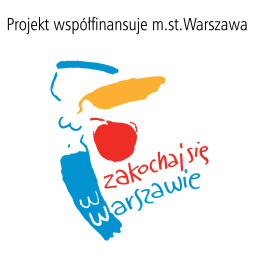 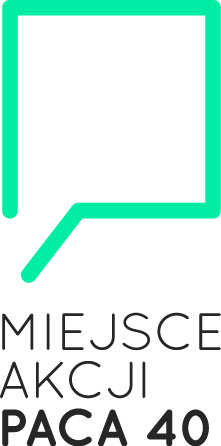 Karta oceny projektu w ramach konkursu na wsparcie projektów lokalnych w latach 2016-2018 na terenie objętym „Zintegrowanym Programem Rewitalizacji m.st. Warszawy do 2022 roku” (ZPR).Nazwa zgłoszonego projektu:  …………………………………………………………………………….
Dzielnica (proszę wybrać jedną, niewłaściwe skreślić): Praga-Południe, Praga-Północ, TargówekOcena formalnaW przypadku niespełnienia któregokolwiek z kryteriów oceny formalnej, projekt nie jest kierowany do dalszej oceny merytorycznej i zostaje odrzucony ze względów formalnych.Ocena merytorycznaMaksymalna liczba punktów: 20.ŁĄCZNA OCENA PROJEKTU:   ……………Uwagi i rekomendacje Komisji Konkursowej:………………………………………………………………………………………………………………………………………………………………………………………………………………………………………………………………………………………………………………………………………………………………………………………………………………………………………………………………………………………………………………………………………………………………………………………………………………………………………………………………………………………………………………………………………………………………………………………………………………………………………………………………………………………………………………………………………………………………………………
………………………………………………………………….
Data i podpis Przewodniczącego oraz wszystkich członków Komisji KonkursowejKryteriaTAK / NIEFormularz zgłoszeniowy został przesłany w terminie wyznaczonym przez Organizatora.Wszystkie wymagane pola formularza są poprawnie uzupełnione.Realizator jest uprawniony do udziału w konkursie zgodnie z Regulaminem.Zakres merytoryczny projektu jest zgodny z Regulaminem konkursu.Adresatami działań są mieszkańcy terenu objętego ZPR. Zakładany budżet projektu nie przekracza kwoty określonej w Regulaminie.Zakładany czas realizacji projektu nie przekracza 90 dni.KryteriaPunktacja (0-3 pkt.)Aktywne włączenie w planowane w projekcie działania mieszkańców i różnorodnych partnerów lokalnych z terenu objętego ZPROtwartość działań w ramach projektu na różne grupy społeczneInnowacyjność tematyki projektu, metod i narzędzi działaniaWpisywanie się działań w potrzeby społeczności lokalnejPotencjał projektu do długofalowego oddziaływania w społecznościAdekwatność wydatków planowanych w kosztorysie do planowanych działań i rezultatówPunktacja (0-2 pkt.)Dodatkowe walory projektu